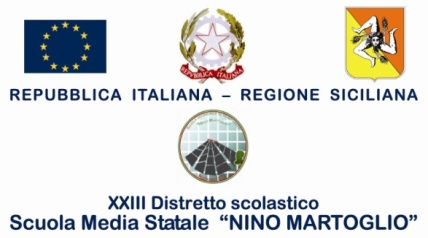 COMUNICAZIONE N. 260Ai genitori degli alunni Delle classi V iscritti al primo annoOggetto: CLASSI SPERIMENTALI A.S. 2021/22  COMUNICAZIONE LINK PER                 ACQUISTO DISPOSITIVO               Si comunica ai sigg. genitori che hanno aderito per l’A.S. 2021/2022 alle classi sperimentali di utilizzare il seguente Link per l’acquisto del dispositivo:https://www.rstore.it/parental-purchase-program-02/Seguiranno successive comunicazioni riguardanti l’acquisto dei testi cartacei.Di seguito gli elenchi della classi sperimentali: Sez. C  Francese  –  Sez. E  SpagnoloBelpasso, 15/07/2021   F.to Il Dirigente Scolastico  Prof.ssa Anna Spampinato